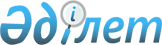 On approval of the list of priority activities in the field of information and communication technologies and criteria for own production
					
			
			
			Unofficial translation
		
					Order of the Minister of Digital Development, Defense and Aerospace Industry of the Republic of Kazakhstan dated April 11, 2019 № 37/RD. Registered in the Ministry of Justice of the Republic of Kazakhstan on April 16, 2019 № 18523.
      Unofficial translation
      In accordance with paragraph 4-3 of Article 293 of the Code of the Republic of Kazakhstan dated December 25, 2017 "On Taxes and Other Obligatory Payments to the Budget (Tax Code)" I ORDER:
      1. To approve:
      1) the list of priority activities in the field of information and communication technologies according to Appendix 1 to this order;
      2) criteria for own production according to Appendix 2 to this order.
      2. The Department of state policy in the field of information and communication technologies of the Ministry of Digital Development, Defense and Aerospace Industry of the Republic of Kazakhstan in the established legislative order shall ensure:
      1) state registration of this order in the Ministry of Justice of the Republic of Kazakhstan;
      2) within ten calendar days from the date of state registration of this order sending it to the Republican state enterprise on the right of economic management "Republican Center for Legal Information" for official publication and inclusion to the Standard control bank of regulatory legal acts of the Republic of Kazakhstan;
      3) placement of this order on the Internet resource of the Ministry of Digital Development, Defense and Aerospace Industry of the Republic of Kazakhstan after its official publication;
      4) within ten working days after the state registration of this order in the Ministry of Justice of the Republic of Kazakhstan, submission of information on implementation of measures, according to subparagraphs 1), 2) and 3) of this paragraph to the Legal department of the Ministry of Digital Development, Defense and Aerospace Industry of the Republic of Kazakhstan.
      3. Control over the execution of this order shall be assigned to the supervising Vice-Minister of Digital Development, Defense and Aerospace Industry of the Republic of Kazakhstan.
      4. This order shall be enforced upon expiry of ten calendar days after its first official publication and is valid until January 1, 2029.
      "AGREED"
      Ministry of Industry and
      Infrastructural Development
      of the Republic of Kazakhstan
      "AGREED"
      Ministry of Finance
      of the Republic of Kazakhstan
      "AGREED"
      Ministry 
      of National Economy
      of the Republic of Kazakhstan List of priority activities in the field of information and communication technologies
      1. Creation, introduction, maintenance, development, modification and sale (including the sale of services integrated into software and technical capabilities, through commercial use, including the placement of paid content, sale of embedded additional functionality) of software and software product.
      Footnote. Paragraph 1 - as amended by the order of the Acting Minister of Digital Development, Innovation and Aerospace Industry of the Republic of Kazakhstan dated 20.09.2023 № 413/NK (effective ten calendar days after the date of its first official publication).


      2. Creation, experimental and industrial operation, implementation, development, modification, maintenance of information systems (except for information systems of state bodies).
      3. Data processing activities (knowledge discovery in databases) using proprietary or third-party software.
      Footnote. Paragraph 3 - as amended by the order of the Acting Minister of Digital Development, Innovation and Aerospace Industry of the Republic of Kazakhstan dated 20.09.2023 № 413/NK (effective ten calendar days after the date of its first official publication).


      4. Fundamental and applied researches, experimental elaborations in the field of natural and technical sciences, performing of scientific-research, design and experimental or experimental-technological works in the field of information and communication technologies and realization of results of such researches and elaborations. 
      5. Elaboration, implementation, maintenance, development, modification or separate stages of elaboration (research, design (construction), technical testings and production) of technologies, devices and systems of micro -, opto-and nanoelectronics, microelectromechanics, installation of printed circuit boards and realization implementation of results of such elaborations.
      6. Elaboration, implementation, maintenance, development, modification or separate stages of elaboration (research, design (construction), testing, technical testings) of technologies, devices and systems of robotics and realization of results of such developments.
      7. Elaboration, implementation, maintenance, development, modification, (research, design (construction), testing, technical testings) of technologies, devices and systems of radar, radio navigation, radio communication, radio control, radio frequency identification and realization of results of such developments.
      8. Elaboration, implementation, maintenance, development and modification or separate stages of development (research, design (construction), prototyping, testing, technical testings), production of technologies, equipment and devices in the field of information and communication technologies, telecommunications technologies, devices and biometrics systems and realization of results of such elaborations.
      9. Elaboration, implementation, maintenance, development, modification, production, realization, installation, commissioning (all of the above-mentioned works together or part of them) of technical, software tools for processing information in a protected version, software, software and hardware in the field of information security, including software and technical methods and means for ensuring information security.
      10. Elaboration, development, modification, implementation, operation and maintenance of software and (or) hardware and software complexes using cloud computing technologies.
      11. Elaboration, implementation, development, modification, maintenance of software and (or) hardware and software complexes based on or using blockchain technology.
      12. Elaboration, implementation, maintenance, development and modification and realization of unmanned vehicle control systems, as well as systems and devices for satellite navigation, mobile communication and emergency call of operational services in transport.
      13. Elaboration, implementation, maintenance, development, modification or separate stages of elaboration (research, design (construction), technical tests) of technologies, devices and systems of artificial intelligence and realization of results of such developments.
      14. Rendering of services for software and technical capabilities provided via the Internet for establishing contacts and making transactions between sellers and buyers (provision of a trading platform operating on the Internet in real time) using software, the copyright holder of which is a participant in the Astana Hub International Technology Park, including related services within the framework of transactions that are integrated into the software and technical capabilities of the trading platform.
      Footnote. Paragraph 14 - as amended by the order of the Acting Minister of Digital Development, Innovation and Aerospace Industry of the Republic of Kazakhstan dated 20.09.2023 № 413/NK (effective ten calendar days after the date of its first official publication).


      15. Elaboration, maintenance, development, modification, implementation, realization of the concept of a computing and communication network of physical objects, equipped with built-in technologies for interacting with each other or the external environment (Internet of things).
      16. Creation, introduction, maintenance, development, modification and sale (including the sale of services integrated into software and hardware capabilities, through commercial use, including the placement of paid content, sale of built-in additional functionality) of computer, mobile, online games (video games).
      Footnote. Paragraph 16 - as amended by the order of the Acting Minister of Digital Development, Innovation and Aerospace Industry of the Republic of Kazakhstan dated 20.09.2023 № 413/NK (effective ten calendar days after the date of its first official publication).


      17. Provision of training services in the field of information and communication technologies in the following areas: software architecture and administration, including product management, architecture and administration of network systems, design and development of information systems, architecture and design of solutions in the field of the Internet of Things, development of solutions based on software and hardware platforms, development of operating systems, web application development, algorithms (artificial intelligence, cryptography and others), analysis and work with big data, development of mobile applications, security in the field of information and communication technologies, development of interactive 3D applications, applications with virtual and augmented reality, development of video games, programming languages.
      Footnote. Paragraph 17 - as amended by the order of the Acting Minister of Digital Development, Innovation and Aerospace Industry of the Republic of Kazakhstan dated 20.09.2023 № 413/NK (effective ten calendar days after the date of its first official publication).


      18. Elaboration, implementation, maintenance, development, modification or separate stages of elaboration (research, design, technical tests) of virtual and augmented reality technologies, devices, programs and realization of results of such elaborations.
      19. Services for providing complex computing infrastructure for performing computing operations and data processing (with the exception of data processing centers (Data centers) that provide infrastructure to persons engaged in digital mining activities).
      Footnote. Paragraph 19 - as amended by the order of the Minister of digital development, innovation and aerospace industry of the Republic of Kazakhstan dated 19.04.2022 № 130/NK (shall be enforced ten calendar days after the date of its first official publication).

 Criteria of own production
      Footnote. Criteria - in the wording of the order of the Minister of digital development, innovation and aerospace industry of the Republic of Kazakhstan dated 19.04.2022 № 130/ НҚ (shall be enforced ten calendar days after the date of its first official publication).
      1. These criteria of own production are developed in accordance with paragraph 4-3 of Article 293 of the Code of the Republic of Kazakhstan "On taxes and other mandatory payments to the budget (Tax Code)" and establish criteria for own production of goods of participants of the Astana Hub International Technology Park.
      2. The criteria for own production of goods are:
      1) the presence of a certificate of origin of goods in the form "ST-KZ", in accordance with the Rules for determining the country of origin of goods, the status of goods of the Eurasian Economic Union or foreign goods, the issuance of a certificate of origin of goods and the cancellation of its validity, approved by the order of the Minister of trade and integration of the Republic of Kazakhstan dated July 13, 2021 № 454- НҚ (registered in the Register of state registration of regulatory legal acts under № 23514);
      2) availability of an industrial certificate in accordance with subparagraph 13) of paragraph 4 of Article 21 of the Law of the Republic of Kazakhstan “On the National Chamber of Entrepreneurs of the Republic of Kazakhstan”.
      3. The presence of one of the criteria specified in paragraph 2 of this Appendix is sufficient to determine its own production.
					© 2012. «Institute of legislation and legal information of the Republic of Kazakhstan» of the Ministry of Justice of the Republic of Kazakhstan
				
      Minister of Digital Development,

      Defense and Aerospace Industry

      of the Republic of Kazakhstan

A. Zhumagaliyev
Appendix 1
 to the order of the Minister
 of Digital Development, Defense
 and Aerospace Industry
 of the Republic of Kazakhstan
 dated April 11, 2019, № 37/RDAppendix 2
 to the order of the Minister
 of Digital Development, Defense
 and Aerospace Industry
 of the Republic of Kazakhstan
 dated April 11, 2019, № 37/RD